Dersin Kodu			: Dersin Adı			:Dersin Yarıyılı		: Öğretim Üyesi/Elemanı	: Dersin Öğretim Planındaki statüsünü belirtiniz  Temel Bilimler Dersi (Fizik, Kimya, Fizyoloji gibi)  Mesleki Ders (Sağlık alanı ile ilgili dersler)  Genel Eğitim (Sosyal ve Beşeri Bilimler, Genel Kültür vb)  Diğer (Temel bilgisayar kullanımı ve programlama, bireysel beceri geliştirmeye yönelik      spor, rekreasyon ve müzik, vb.?Eğitim programında yer alan derslerde öğrenme çıktılarına uygun çeşitli öğretim yöntem ve teknikleri (Birden fazla işaretlenebilir).  Anlatım  Problem Çözme  Soru-Cevap Aktif Öğrenme Sunum Laboratuvar Çalışması Alan Çalışması Grup Çalışması  Diğer (belirtiniz)Eğitim programında yer alan derslerde kullanılan eğitim programı modeli (Birden fazla işaretlenebilir).  Derse dayalı  Probleme dayalı  Entegre Komite sistemi Diğer (belirtiniz)Ders bilgi paketinde belirtilen dersin amacı ve içeriği ders çıktılarının PÇ ile uyumunu belirtinizNot: Ders çıktı sayısı 4-6 olmalıdır.Ders Bilgi paketinde ders kapsamında uygulanan ölçme ve değerlenme sistemini belirtilen yöntemlerini yazınız. Bu dersin öğrenim çıktılarına ulaşmak için eklenmesi/kaldırılması gereken sistemler var ise gerekçesini belirtinizÖğrencinin dersin öğrenme çıktılarına ulaşma düzeyi, ölçme ve değerlendirme sisteminde belirtilen (sınav, kısa sınav, ödev, proje vb.) yöntemleri kullanarak açıklayınız. Dersin ölçme ve değerlendirme sisteminde ara sınav ve yılsonu sınavı ve diğer ölçme ve değerlendirme yöntem ve tekniklerinin başarı notuna katkısını açıklayınız.Öğrencilerin Başarı Notlarını kullanarak öğrenme çıktılarına ulaşma düzeyini yüzde olarak belirtiniz.Bu dersi başaran ve üst düzeyde başaran öğrenci % 100(ortalama) olduğundan bu dersin öğrenim çıktılarına ulaşma düzeyleri yeterli olarak değerlendirilmiştir. Dersteki başarının/başarısızlığın gözlenebilen nedenlerini açıklayınız. Dersin ölçme ve değerlendirme sisteminde uygulama/laboratuvar için, uygulamada/laboratuvarı başarma kriterlerini kullanarak bu dersin öğrenim çıktılarına ulaşma düzeyleri yeterli/yetersiz olarak değerlendirilmiştir. Dersteki başarının/başarısızlığın gözlenebilen nedenlerini açıklayınız. Ders Hakkında Genel Değerlendirme (Bu kısımda dersin haftalık ders programındaki yeri, öğrenci yoğunluğu, dersliğin uygunluğu, ders araçlarının yeterliliği, dersin AKTS kredisinin/ders saatinin uygunluğu, dersin verimliliğinin artırılabilmesi için öneriler vb.. hususlar açıklanmalıdır.) Dersin programdaki yeri, öğrenci yoğunluğu, dersliğin uygunluğu, ders araçlarının yeterliliği, dersin AKTS kredisinin/ders saatinin uygundur.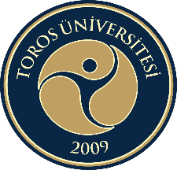 T.C.TOROS ÜNİVERSİTESİ SAĞLIK BİLİMLERİ YÜKSEKOKULU HEMŞİRELİK BÖLÜMÜ DERS DEĞERLENDİRME RAPORU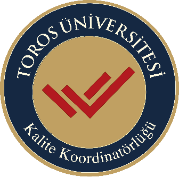 DÇ MEVCUT DERS ÇIKTISIPROGRAM ÇIKTISIÖNERİ DERS ÇIKTISI1234MEVCUT ÖLÇME VE DEĞERLENDİRME ÖNERİ ÖLÇME VE DEĞERLENDİRMEÖNERİ GEREKÇESİAra SınavYarıyıl Sonu SınavıDönem ÖdeviUygulama/LaboratuvarSeminer/SunumTeknik Gezi/İncelemeDERS ÇIKTISI ÖLÇME VE DEĞERLENDİRME YÖNTEMİ İLİŞKİSİ (Ek yapılan somut belge ile ilişkilendiriniz)Sınav TürüSınav türü ve sayısı% katkı düzeyiTeorik Sınav (T)Teorik Sınav (T)Laboratuvar (L)Laboratuvar (L)Laboratuvar (L)Arasınav notu (AS)Final SınavıFinal SınavıFinal Notu(FN)Başarı Notu (BN)SAYI%Derse kayıtlı öğrenci sayısıDersin Yarıyıl sonu sınavına katılan öğrenci sayısıDersi başarmayan öğrenci sayısı (FF)Dersi şartlı başarılı olarak başaran öğrenci Sayısı (DD ve DC)Dersi başaran öğrenci sayısı (CC, CB)Dersi üst düzeyde başaran öğrenci sayısı (BB, BA, AA)